1.0 Contact Information - Planning(Required – there are no system defaults)Jurisdiction:		     Submitted by:		     Date:			     Report Header Example: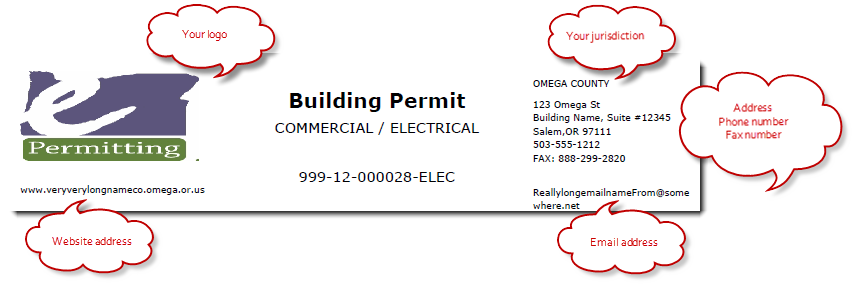 For which Module:		Planning ModuleAddress Line 1:		     Address Line 2:		     City and Zip:			     Primary Phone number:	     Fax number:			     Additional Phone 1:		       (OPTIONAL - please indicate what phone is for)Additional Phone 2:		       (OPTIONAL - please indicate what phone is for)Website address:		     Email address:		       (should not be an individual – appears on all reports such as permit, inspection, etc)Signing Official:		       (is Building Official for the Building Module, may differ by module)Payment Terms:		       (default payment terms included on fee invoices, ie. due upon receipt, NET 30 days, etc)Comments: